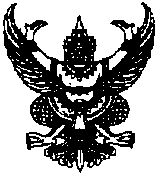 ประกาศเทศบาลตำบลฉวางเรื่อง ผลการติดตามและประเมินผลแผนพัฒนา  ประจำปีงบประมาณ พ.ศ.2557...................................             	ด้วยคณะกรรมการติดตามและประเมินผลแผนพัฒนาเทศบาลตำบลฉวาง  ได้ดำเนินการติดตามประเมินผลแผนพัฒนา ประจำปีงบประมาณ พ.ศ. 2557 และได้สรุปผลการติดตามและประเมินผลแผนพัฒนาประจำปี พ.ศ. 2557 เป็นที่เรียบร้อยแล้ว                      ดังนั้น เพื่อให้เป็นไปตามระเบียบกระทรวงมหาดไทยว่าด้วยการจัดทำแผนพัฒนาขององค์กรปกครองส่วนท้องถิ่น พ.ศ. 2548 ข้อ 30 (5) เทศบาลตำบลฉวาง จึงประกาศผลการติดตามและประเมินผลแผนพัฒนา ประจำปี 2557 รายละเอียดปรากฏตามเอกสารแนบท้ายประกาศนี้ 		จึงประกาศให้ทราบโดยทั่วกัน                                      ประกาศ  ณ  วันที่  27  เดือน  พฤศจิกายน  พ.ศ. 2557                                                            สุทธิพันธ์   ฤทธิรุตม์                          (นายสุทธิพันธ์   ฤทธิรุตม์)                          นายกเทศมนตรีตำบลฉวาง